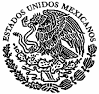 De conformidad con lo dispuesto en los artículos, 49 y 50, de la Ley de Medios de Impugnación en Materia Electoral para el Estado de Tlaxcala, en relación con los artículos 12, 13, inciso b); fracción XVII, 19, fracciones III y VIII, y 29, fracción XXV de la Ley Orgánica del Tribunal Electoral de Tlaxcala; se hace del conocimiento público que a las diez horas con treinta minutos (10:30 hrs.) del quince de febrero de dos mil veintitrés (15/02/2023), el Pleno de este Órgano Jurisdiccional, resolverá en Sesión Pública los Medios de Impugnación siguientes:PRIMERA PONENCIASEGUNDA PONENCIATERCERA PONENCIALo que se hace constar, fijando la presente Lista de Asuntos, siendo las diez horas (10:00 hrs.) del catorce de febrero de dos mil veintitrés (14/02/2023), en la página oficial del Tribunal Electoral de Tlaxcala, con dirección electrónica: https://www.tetlax.org.mx/.  A C U E R D O   P L E N A R I OEXPEDIENTE:DENUNCIANTE (S):DENUNCIADO (S):HECHOS DENUNCIADOS:TET-PES-007/2022María Angelina López RoldanMarco Antonio Esquivel LópezViolencia Política en Razón de GéneroR E S O L U C I Ó NEXPEDIENTE:ACTOR (ES):DEMANDADO Y/O AUTORIDAD RESPONSABLE (S):ACTO IMPUGNADO:TET-JCDL-017/2022Elizabeth López SánchezInstituto Tlaxcalteca de EleccionesDespido InjustificadoA C U E R D O   P L E N A R I OEXPEDIENTE:ACTOR (ES):DEMANDADO Y/O AUTORIDAD RESPONSABLE (S):ACTO IMPUGNADO:TET-JDC-020/2022Y ACUMULADOSMaría Anita Chamorro Badillo, con el carácter de Presidenta Municipal de Yauhquemehcan, TlaxcalaNéstor Omar Paredes Salinas, con el carácter de Primer Regidor de Yauhquemehcan, Tlaxcala y otrosViolencia Política en Razón de GéneroA C U E R D O   P L E N A R I O EXPEDIENTE:ACTOR (ES):DEMANDADO Y/O AUTORIDAD RESPONSABLE (S):ACTO IMPUGNADO:TET-JDC-086/2022Iovani Nieves Pérez, con el carácter de Suplente de Presidente de Comunidad de San Mateo Ayecac, Tepetitla de Lardizábal, TlaxcalaPresidente Municipal de Tepetitla de Lardizábal, TlaxcalaLa omisión al realizar la Protesta de Ley para que se reconozca la personalidad de Presidente Auxiliar de la Comunidad de San Mateo Ayecac, Tepetitla de Lardizábal, TlaxcalaA C U E R D O   P L E N A R I OEXPEDIENTE:DENUNCIANTE (S):DENUNCIADO (S):HECHOS DENUNCIADOS:TET-PES-006/2022Denunciantes (Datos Protegidos)José Gilberto Cordero Cortés y otrosViolencia Política en Razón de Género